For the purpose of national external moderation:only six WORD templates are required where availablesamples are not required to be randomly selectedthere should be one each of N, A, M, E and up to 2 othersdescriptions of evidence and explanations of judgements are not required for all other students, and a spreadsheet may be used.			Alternative Evidence Gathering Template – Internal AssessmentAlternative Evidence Gathering Template – Internal AssessmentAlternative Evidence Gathering Template – Internal AssessmentAlternative Evidence Gathering Template – Internal AssessmentAlternative Evidence Gathering Template – Internal AssessmentAlternative Evidence Gathering Template – Internal AssessmentAlternative Evidence Gathering Template – Internal AssessmentAlternative Evidence Gathering Template – Internal AssessmentAlternative Evidence Gathering Template – Internal AssessmentAlternative Evidence Gathering Template – Internal AssessmentAlternative Evidence Gathering Template – Internal AssessmentAlternative Evidence Gathering Template – Internal AssessmentAlternative Evidence Gathering Template – Internal AssessmentAlternative Evidence Gathering Template – Internal AssessmentAlternative Evidence Gathering Template – Internal AssessmentAlternative Evidence Gathering Template – Internal Assessment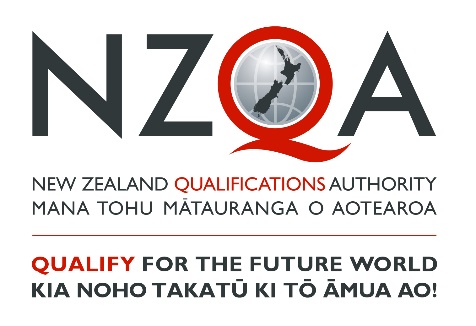 These templates must only be used to record student achievement and report results where remote assessment is the only practical option and the collection of direct assessment evidence from students has not been at all possible. ‘Alternative Evidence’ is student evidence for internally assessed standards that has been seen or heard within the teaching and learning programme. These templates do not signal a reduction in what is accepted for each grade, but rather a means of summarising evidence for reporting. These templates must be viewed in conjunction with the standard and assessment advice forwarded to schools to ensure that valid, credible and reliable assessment and learning has occurred before the standard is awarded. While physical evidence of student work does not need to be attached, the assessor decisions made must also be verified internally before reporting results.These templates must only be used to record student achievement and report results where remote assessment is the only practical option and the collection of direct assessment evidence from students has not been at all possible. ‘Alternative Evidence’ is student evidence for internally assessed standards that has been seen or heard within the teaching and learning programme. These templates do not signal a reduction in what is accepted for each grade, but rather a means of summarising evidence for reporting. These templates must be viewed in conjunction with the standard and assessment advice forwarded to schools to ensure that valid, credible and reliable assessment and learning has occurred before the standard is awarded. While physical evidence of student work does not need to be attached, the assessor decisions made must also be verified internally before reporting results.These templates must only be used to record student achievement and report results where remote assessment is the only practical option and the collection of direct assessment evidence from students has not been at all possible. ‘Alternative Evidence’ is student evidence for internally assessed standards that has been seen or heard within the teaching and learning programme. These templates do not signal a reduction in what is accepted for each grade, but rather a means of summarising evidence for reporting. These templates must be viewed in conjunction with the standard and assessment advice forwarded to schools to ensure that valid, credible and reliable assessment and learning has occurred before the standard is awarded. While physical evidence of student work does not need to be attached, the assessor decisions made must also be verified internally before reporting results.These templates must only be used to record student achievement and report results where remote assessment is the only practical option and the collection of direct assessment evidence from students has not been at all possible. ‘Alternative Evidence’ is student evidence for internally assessed standards that has been seen or heard within the teaching and learning programme. These templates do not signal a reduction in what is accepted for each grade, but rather a means of summarising evidence for reporting. These templates must be viewed in conjunction with the standard and assessment advice forwarded to schools to ensure that valid, credible and reliable assessment and learning has occurred before the standard is awarded. While physical evidence of student work does not need to be attached, the assessor decisions made must also be verified internally before reporting results.These templates must only be used to record student achievement and report results where remote assessment is the only practical option and the collection of direct assessment evidence from students has not been at all possible. ‘Alternative Evidence’ is student evidence for internally assessed standards that has been seen or heard within the teaching and learning programme. These templates do not signal a reduction in what is accepted for each grade, but rather a means of summarising evidence for reporting. These templates must be viewed in conjunction with the standard and assessment advice forwarded to schools to ensure that valid, credible and reliable assessment and learning has occurred before the standard is awarded. While physical evidence of student work does not need to be attached, the assessor decisions made must also be verified internally before reporting results.These templates must only be used to record student achievement and report results where remote assessment is the only practical option and the collection of direct assessment evidence from students has not been at all possible. ‘Alternative Evidence’ is student evidence for internally assessed standards that has been seen or heard within the teaching and learning programme. These templates do not signal a reduction in what is accepted for each grade, but rather a means of summarising evidence for reporting. These templates must be viewed in conjunction with the standard and assessment advice forwarded to schools to ensure that valid, credible and reliable assessment and learning has occurred before the standard is awarded. While physical evidence of student work does not need to be attached, the assessor decisions made must also be verified internally before reporting results.These templates must only be used to record student achievement and report results where remote assessment is the only practical option and the collection of direct assessment evidence from students has not been at all possible. ‘Alternative Evidence’ is student evidence for internally assessed standards that has been seen or heard within the teaching and learning programme. These templates do not signal a reduction in what is accepted for each grade, but rather a means of summarising evidence for reporting. These templates must be viewed in conjunction with the standard and assessment advice forwarded to schools to ensure that valid, credible and reliable assessment and learning has occurred before the standard is awarded. While physical evidence of student work does not need to be attached, the assessor decisions made must also be verified internally before reporting results.These templates must only be used to record student achievement and report results where remote assessment is the only practical option and the collection of direct assessment evidence from students has not been at all possible. ‘Alternative Evidence’ is student evidence for internally assessed standards that has been seen or heard within the teaching and learning programme. These templates do not signal a reduction in what is accepted for each grade, but rather a means of summarising evidence for reporting. These templates must be viewed in conjunction with the standard and assessment advice forwarded to schools to ensure that valid, credible and reliable assessment and learning has occurred before the standard is awarded. While physical evidence of student work does not need to be attached, the assessor decisions made must also be verified internally before reporting results.These templates must only be used to record student achievement and report results where remote assessment is the only practical option and the collection of direct assessment evidence from students has not been at all possible. ‘Alternative Evidence’ is student evidence for internally assessed standards that has been seen or heard within the teaching and learning programme. These templates do not signal a reduction in what is accepted for each grade, but rather a means of summarising evidence for reporting. These templates must be viewed in conjunction with the standard and assessment advice forwarded to schools to ensure that valid, credible and reliable assessment and learning has occurred before the standard is awarded. While physical evidence of student work does not need to be attached, the assessor decisions made must also be verified internally before reporting results.These templates must only be used to record student achievement and report results where remote assessment is the only practical option and the collection of direct assessment evidence from students has not been at all possible. ‘Alternative Evidence’ is student evidence for internally assessed standards that has been seen or heard within the teaching and learning programme. These templates do not signal a reduction in what is accepted for each grade, but rather a means of summarising evidence for reporting. These templates must be viewed in conjunction with the standard and assessment advice forwarded to schools to ensure that valid, credible and reliable assessment and learning has occurred before the standard is awarded. While physical evidence of student work does not need to be attached, the assessor decisions made must also be verified internally before reporting results.These templates must only be used to record student achievement and report results where remote assessment is the only practical option and the collection of direct assessment evidence from students has not been at all possible. ‘Alternative Evidence’ is student evidence for internally assessed standards that has been seen or heard within the teaching and learning programme. These templates do not signal a reduction in what is accepted for each grade, but rather a means of summarising evidence for reporting. These templates must be viewed in conjunction with the standard and assessment advice forwarded to schools to ensure that valid, credible and reliable assessment and learning has occurred before the standard is awarded. While physical evidence of student work does not need to be attached, the assessor decisions made must also be verified internally before reporting results.These templates must only be used to record student achievement and report results where remote assessment is the only practical option and the collection of direct assessment evidence from students has not been at all possible. ‘Alternative Evidence’ is student evidence for internally assessed standards that has been seen or heard within the teaching and learning programme. These templates do not signal a reduction in what is accepted for each grade, but rather a means of summarising evidence for reporting. These templates must be viewed in conjunction with the standard and assessment advice forwarded to schools to ensure that valid, credible and reliable assessment and learning has occurred before the standard is awarded. While physical evidence of student work does not need to be attached, the assessor decisions made must also be verified internally before reporting results.These templates must only be used to record student achievement and report results where remote assessment is the only practical option and the collection of direct assessment evidence from students has not been at all possible. ‘Alternative Evidence’ is student evidence for internally assessed standards that has been seen or heard within the teaching and learning programme. These templates do not signal a reduction in what is accepted for each grade, but rather a means of summarising evidence for reporting. These templates must be viewed in conjunction with the standard and assessment advice forwarded to schools to ensure that valid, credible and reliable assessment and learning has occurred before the standard is awarded. While physical evidence of student work does not need to be attached, the assessor decisions made must also be verified internally before reporting results.These templates must only be used to record student achievement and report results where remote assessment is the only practical option and the collection of direct assessment evidence from students has not been at all possible. ‘Alternative Evidence’ is student evidence for internally assessed standards that has been seen or heard within the teaching and learning programme. These templates do not signal a reduction in what is accepted for each grade, but rather a means of summarising evidence for reporting. These templates must be viewed in conjunction with the standard and assessment advice forwarded to schools to ensure that valid, credible and reliable assessment and learning has occurred before the standard is awarded. While physical evidence of student work does not need to be attached, the assessor decisions made must also be verified internally before reporting results.These templates must only be used to record student achievement and report results where remote assessment is the only practical option and the collection of direct assessment evidence from students has not been at all possible. ‘Alternative Evidence’ is student evidence for internally assessed standards that has been seen or heard within the teaching and learning programme. These templates do not signal a reduction in what is accepted for each grade, but rather a means of summarising evidence for reporting. These templates must be viewed in conjunction with the standard and assessment advice forwarded to schools to ensure that valid, credible and reliable assessment and learning has occurred before the standard is awarded. While physical evidence of student work does not need to be attached, the assessor decisions made must also be verified internally before reporting results.These templates must only be used to record student achievement and report results where remote assessment is the only practical option and the collection of direct assessment evidence from students has not been at all possible. ‘Alternative Evidence’ is student evidence for internally assessed standards that has been seen or heard within the teaching and learning programme. These templates do not signal a reduction in what is accepted for each grade, but rather a means of summarising evidence for reporting. These templates must be viewed in conjunction with the standard and assessment advice forwarded to schools to ensure that valid, credible and reliable assessment and learning has occurred before the standard is awarded. While physical evidence of student work does not need to be attached, the assessor decisions made must also be verified internally before reporting results.Student IDStudent IDStudent 1Student 1Student 1Student 1Student 1Student 1Student 1Student 1Student 1Student 1Student 1SubjectEducation for Sustainability Education for Sustainability Level3NotesNotesStandard No.91735 91735 Version2Standard TitleStandard TitleEvaluate measures that may be taken to sustain and/or improve a biophysical environment Evaluate measures that may be taken to sustain and/or improve a biophysical environment Evaluate measures that may be taken to sustain and/or improve a biophysical environment Evaluate measures that may be taken to sustain and/or improve a biophysical environment Evaluate measures that may be taken to sustain and/or improve a biophysical environment Evaluate measures that may be taken to sustain and/or improve a biophysical environment Evaluate measures that may be taken to sustain and/or improve a biophysical environment Evaluate measures that may be taken to sustain and/or improve a biophysical environment Evaluate measures that may be taken to sustain and/or improve a biophysical environment Evaluate measures that may be taken to sustain and/or improve a biophysical environment Evaluate measures that may be taken to sustain and/or improve a biophysical environment Evaluate measures that may be taken to sustain and/or improve a biophysical environment Evaluate measures that may be taken to sustain and/or improve a biophysical environment Evaluate measures that may be taken to sustain and/or improve a biophysical environment Credits4AchievedAchievedAchievedAchievedAchievedAchievedAchievedAchievedAchievedMeritMeritMeritMeritMeritMeritExcellenceExcellenceExcellenceEvaluate measures that may be taken to sustain and/or improve a biophysical environment. Evaluate measures that may be taken to sustain and/or improve a biophysical environment. Evaluate measures that may be taken to sustain and/or improve a biophysical environment. Evaluate measures that may be taken to sustain and/or improve a biophysical environment. Evaluate measures that may be taken to sustain and/or improve a biophysical environment. Evaluate measures that may be taken to sustain and/or improve a biophysical environment. Evaluate measures that may be taken to sustain and/or improve a biophysical environment. Evaluate measures that may be taken to sustain and/or improve a biophysical environment. Evaluate measures that may be taken to sustain and/or improve a biophysical environment. Evaluate, in-depth, measures that may be taken to sustain and/or improve a biophysical environment. Evaluate, in-depth, measures that may be taken to sustain and/or improve a biophysical environment. Evaluate, in-depth, measures that may be taken to sustain and/or improve a biophysical environment. Evaluate, in-depth, measures that may be taken to sustain and/or improve a biophysical environment. Evaluate, in-depth, measures that may be taken to sustain and/or improve a biophysical environment. Evaluate, in-depth, measures that may be taken to sustain and/or improve a biophysical environment. Critically evaluate measures that may be taken to sustain and/or improve a biophysical environment. Critically evaluate measures that may be taken to sustain and/or improve a biophysical environment. Critically evaluate measures that may be taken to sustain and/or improve a biophysical environment. Key requirements (list):Key requirements (list):Key requirements (list):Key requirements (list):Key requirements (list):Key requirements (list):AAAMMMEDescribe or attach the evidence considered. 	Describe or attach the evidence considered. 	Describe or attach the evidence considered. 	Explain how the judgement was made.Explain how the judgement was made.Has carried out research and/or a practical inquiry to: analyse the characteristics of a biophysical environment analyse the nature of the relationship between humans and the biophysical environment in relation to aspects of sustainability. Has carried out research and/or a practical inquiry to: analyse the characteristics of a biophysical environment analyse the nature of the relationship between humans and the biophysical environment in relation to aspects of sustainability. Has carried out research and/or a practical inquiry to: analyse the characteristics of a biophysical environment analyse the nature of the relationship between humans and the biophysical environment in relation to aspects of sustainability. Has carried out research and/or a practical inquiry to: analyse the characteristics of a biophysical environment analyse the nature of the relationship between humans and the biophysical environment in relation to aspects of sustainability. Has carried out research and/or a practical inquiry to: analyse the characteristics of a biophysical environment analyse the nature of the relationship between humans and the biophysical environment in relation to aspects of sustainability. Has carried out research and/or a practical inquiry to: analyse the characteristics of a biophysical environment analyse the nature of the relationship between humans and the biophysical environment in relation to aspects of sustainability. Has analysed the potential of possible measures that sustain and/or improve the biophysical environment now and for the future. Has analysed the potential of possible measures that sustain and/or improve the biophysical environment now and for the future. Has analysed the potential of possible measures that sustain and/or improve the biophysical environment now and for the future. Has analysed the potential of possible measures that sustain and/or improve the biophysical environment now and for the future. Has analysed the potential of possible measures that sustain and/or improve the biophysical environment now and for the future. Has analysed the potential of possible measures that sustain and/or improve the biophysical environment now and for the future. Has drawn conclusions about which measure(s) may be most effective in terms of sustaining and/or improving the biophysical environment. Has drawn conclusions about which measure(s) may be most effective in terms of sustaining and/or improving the biophysical environment. Has drawn conclusions about which measure(s) may be most effective in terms of sustaining and/or improving the biophysical environment. Has drawn conclusions about which measure(s) may be most effective in terms of sustaining and/or improving the biophysical environment. Has drawn conclusions about which measure(s) may be most effective in terms of sustaining and/or improving the biophysical environment. Has drawn conclusions about which measure(s) may be most effective in terms of sustaining and/or improving the biophysical environment. Has drawn informed conclusions based on examples and evidence about which measure(s) may be most effective in terms of sustaining and/or improving a biophysical environment. Has drawn informed conclusions based on examples and evidence about which measure(s) may be most effective in terms of sustaining and/or improving a biophysical environment. Has drawn informed conclusions based on examples and evidence about which measure(s) may be most effective in terms of sustaining and/or improving a biophysical environment. Has drawn informed conclusions based on examples and evidence about which measure(s) may be most effective in terms of sustaining and/or improving a biophysical environment. Has drawn informed conclusions based on examples and evidence about which measure(s) may be most effective in terms of sustaining and/or improving a biophysical environment. Has drawn informed conclusions based on examples and evidence about which measure(s) may be most effective in terms of sustaining and/or improving a biophysical environment. Has drawn insightful conclusions about the effectiveness of the measures with reference to aspects of sustainability. The conclusions may include projections of future impacts and discussion of wider implications of the measures. Has drawn insightful conclusions about the effectiveness of the measures with reference to aspects of sustainability. The conclusions may include projections of future impacts and discussion of wider implications of the measures. Has drawn insightful conclusions about the effectiveness of the measures with reference to aspects of sustainability. The conclusions may include projections of future impacts and discussion of wider implications of the measures. Has drawn insightful conclusions about the effectiveness of the measures with reference to aspects of sustainability. The conclusions may include projections of future impacts and discussion of wider implications of the measures. Has drawn insightful conclusions about the effectiveness of the measures with reference to aspects of sustainability. The conclusions may include projections of future impacts and discussion of wider implications of the measures. Has drawn insightful conclusions about the effectiveness of the measures with reference to aspects of sustainability. The conclusions may include projections of future impacts and discussion of wider implications of the measures. Sufficiency statementSufficiency statementSufficiency statementSufficiency statementSufficiency statementSufficiency statementSufficiency statementSufficiency statementSufficiency statementSufficiency statementSufficiency statementSufficiency statementSufficiency statementInternal Verification Internal Verification Internal Verification Internal Verification Internal Verification AchievementAll of A is required All of A is required All of A is required All of A is required All of A is required All of A is required All of A is required All of A is required All of A is required All of A is required All of A is required All of A is required Assessor:                                              Date: 	Assessor:                                              Date: 	Assessor:                                              Date: 	Assessor:                                              Date: 	Assessor:                                              Date: 	MeritAll of A and M is required All of A and M is required All of A and M is required All of A and M is required All of A and M is required All of A and M is required All of A and M is required All of A and M is required All of A and M is required All of A and M is required All of A and M is required All of A and M is required Verifier:                                                  Date: 	Verifier:                                                  Date: 	Verifier:                                                  Date: 	Verifier:                                                  Date: 	Verifier:                                                  Date: 	ExcellenceAll of A, M and E is required All of A, M and E is required All of A, M and E is required All of A, M and E is required All of A, M and E is required All of A, M and E is required All of A, M and E is required All of A, M and E is required All of A, M and E is required All of A, M and E is required All of A, M and E is required All of A, M and E is required Verifier’s school: 	Verifier’s school: 	Verifier’s school: 	Verifier’s school: 	Verifier’s school: 	MARK OVERALL GRADEMARK OVERALL GRADEMARK OVERALL GRADEN A A A A M M M E E Comments: 	Comments: 	Comments: 	Comments: 	Comments: 	